提醒的話：1. 請同學詳細填寫，這樣老師較好做統整，學弟妹也較清楚你提供的意見，謝謝！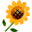 2. 甄選學校、科系請填全名；甄選方式與過程內容書寫不夠請續寫背面。         3. 可直接上輔導處網站https://sites.google.com/a/yphs.tw/yphsc/「甄選入學」區下載本表格，    以電子檔郵寄至yphs316@gmail.com信箱，感謝你！　　　　　              甄選學校甄選學校元智大學元智大學元智大學元智大學甄選學系甄選學系管理學院(主修企管)管理學院(主修企管)學生學測分數國英數社自總■大學個人申請□科技校院申請入學□軍事校院□特殊選才■大學個人申請□科技校院申請入學□軍事校院□特殊選才■大學個人申請□科技校院申請入學□軍事校院□特殊選才■正取□備取□未錄取■正取□備取□未錄取學測分數1171010846■大學個人申請□科技校院申請入學□軍事校院□特殊選才■大學個人申請□科技校院申請入學□軍事校院□特殊選才■大學個人申請□科技校院申請入學□軍事校院□特殊選才■正取□備取□未錄取■正取□備取□未錄取甄選方式與過程■學測佔(    50   %)國文*（  1  ），英文*（  1  ），數學*（  1  ），社會*（    ），自然*（    ）■面試佔(   30   %)一、形式：（教授：學生）人數=（  3：3  ），方式： 由學長姐帶領(15mins)                     教授在第二排座位 學生坐在講台二、題目：1.自我介紹2.有沒有關注到什麼國外新聞，有什麼想法?3.除了學業和社團，還有什麼是自己獨力完成的?  得到什麼收穫?遇到的困難?發現什麼特質?■審查資料佔(   20  %)  或  □術科實作佔(     %)  或  □小論文佔(     %)□其他佔(     %)，請註明其他方式，如：面談與認識本系■學測佔(    50   %)國文*（  1  ），英文*（  1  ），數學*（  1  ），社會*（    ），自然*（    ）■面試佔(   30   %)一、形式：（教授：學生）人數=（  3：3  ），方式： 由學長姐帶領(15mins)                     教授在第二排座位 學生坐在講台二、題目：1.自我介紹2.有沒有關注到什麼國外新聞，有什麼想法?3.除了學業和社團，還有什麼是自己獨力完成的?  得到什麼收穫?遇到的困難?發現什麼特質?■審查資料佔(   20  %)  或  □術科實作佔(     %)  或  □小論文佔(     %)□其他佔(     %)，請註明其他方式，如：面談與認識本系■學測佔(    50   %)國文*（  1  ），英文*（  1  ），數學*（  1  ），社會*（    ），自然*（    ）■面試佔(   30   %)一、形式：（教授：學生）人數=（  3：3  ），方式： 由學長姐帶領(15mins)                     教授在第二排座位 學生坐在講台二、題目：1.自我介紹2.有沒有關注到什麼國外新聞，有什麼想法?3.除了學業和社團，還有什麼是自己獨力完成的?  得到什麼收穫?遇到的困難?發現什麼特質?■審查資料佔(   20  %)  或  □術科實作佔(     %)  或  □小論文佔(     %)□其他佔(     %)，請註明其他方式，如：面談與認識本系■學測佔(    50   %)國文*（  1  ），英文*（  1  ），數學*（  1  ），社會*（    ），自然*（    ）■面試佔(   30   %)一、形式：（教授：學生）人數=（  3：3  ），方式： 由學長姐帶領(15mins)                     教授在第二排座位 學生坐在講台二、題目：1.自我介紹2.有沒有關注到什麼國外新聞，有什麼想法?3.除了學業和社團，還有什麼是自己獨力完成的?  得到什麼收穫?遇到的困難?發現什麼特質?■審查資料佔(   20  %)  或  □術科實作佔(     %)  或  □小論文佔(     %)□其他佔(     %)，請註明其他方式，如：面談與認識本系■學測佔(    50   %)國文*（  1  ），英文*（  1  ），數學*（  1  ），社會*（    ），自然*（    ）■面試佔(   30   %)一、形式：（教授：學生）人數=（  3：3  ），方式： 由學長姐帶領(15mins)                     教授在第二排座位 學生坐在講台二、題目：1.自我介紹2.有沒有關注到什麼國外新聞，有什麼想法?3.除了學業和社團，還有什麼是自己獨力完成的?  得到什麼收穫?遇到的困難?發現什麼特質?■審查資料佔(   20  %)  或  □術科實作佔(     %)  或  □小論文佔(     %)□其他佔(     %)，請註明其他方式，如：面談與認識本系■學測佔(    50   %)國文*（  1  ），英文*（  1  ），數學*（  1  ），社會*（    ），自然*（    ）■面試佔(   30   %)一、形式：（教授：學生）人數=（  3：3  ），方式： 由學長姐帶領(15mins)                     教授在第二排座位 學生坐在講台二、題目：1.自我介紹2.有沒有關注到什麼國外新聞，有什麼想法?3.除了學業和社團，還有什麼是自己獨力完成的?  得到什麼收穫?遇到的困難?發現什麼特質?■審查資料佔(   20  %)  或  □術科實作佔(     %)  或  □小論文佔(     %)□其他佔(     %)，請註明其他方式，如：面談與認識本系■學測佔(    50   %)國文*（  1  ），英文*（  1  ），數學*（  1  ），社會*（    ），自然*（    ）■面試佔(   30   %)一、形式：（教授：學生）人數=（  3：3  ），方式： 由學長姐帶領(15mins)                     教授在第二排座位 學生坐在講台二、題目：1.自我介紹2.有沒有關注到什麼國外新聞，有什麼想法?3.除了學業和社團，還有什麼是自己獨力完成的?  得到什麼收穫?遇到的困難?發現什麼特質?■審查資料佔(   20  %)  或  □術科實作佔(     %)  或  □小論文佔(     %)□其他佔(     %)，請註明其他方式，如：面談與認識本系■學測佔(    50   %)國文*（  1  ），英文*（  1  ），數學*（  1  ），社會*（    ），自然*（    ）■面試佔(   30   %)一、形式：（教授：學生）人數=（  3：3  ），方式： 由學長姐帶領(15mins)                     教授在第二排座位 學生坐在講台二、題目：1.自我介紹2.有沒有關注到什麼國外新聞，有什麼想法?3.除了學業和社團，還有什麼是自己獨力完成的?  得到什麼收穫?遇到的困難?發現什麼特質?■審查資料佔(   20  %)  或  □術科實作佔(     %)  或  □小論文佔(     %)□其他佔(     %)，請註明其他方式，如：面談與認識本系■學測佔(    50   %)國文*（  1  ），英文*（  1  ），數學*（  1  ），社會*（    ），自然*（    ）■面試佔(   30   %)一、形式：（教授：學生）人數=（  3：3  ），方式： 由學長姐帶領(15mins)                     教授在第二排座位 學生坐在講台二、題目：1.自我介紹2.有沒有關注到什麼國外新聞，有什麼想法?3.除了學業和社團，還有什麼是自己獨力完成的?  得到什麼收穫?遇到的困難?發現什麼特質?■審查資料佔(   20  %)  或  □術科實作佔(     %)  或  □小論文佔(     %)□其他佔(     %)，請註明其他方式，如：面談與認識本系■學測佔(    50   %)國文*（  1  ），英文*（  1  ），數學*（  1  ），社會*（    ），自然*（    ）■面試佔(   30   %)一、形式：（教授：學生）人數=（  3：3  ），方式： 由學長姐帶領(15mins)                     教授在第二排座位 學生坐在講台二、題目：1.自我介紹2.有沒有關注到什麼國外新聞，有什麼想法?3.除了學業和社團，還有什麼是自己獨力完成的?  得到什麼收穫?遇到的困難?發現什麼特質?■審查資料佔(   20  %)  或  □術科實作佔(     %)  或  □小論文佔(     %)□其他佔(     %)，請註明其他方式，如：面談與認識本系■學測佔(    50   %)國文*（  1  ），英文*（  1  ），數學*（  1  ），社會*（    ），自然*（    ）■面試佔(   30   %)一、形式：（教授：學生）人數=（  3：3  ），方式： 由學長姐帶領(15mins)                     教授在第二排座位 學生坐在講台二、題目：1.自我介紹2.有沒有關注到什麼國外新聞，有什麼想法?3.除了學業和社團，還有什麼是自己獨力完成的?  得到什麼收穫?遇到的困難?發現什麼特質?■審查資料佔(   20  %)  或  □術科實作佔(     %)  或  □小論文佔(     %)□其他佔(     %)，請註明其他方式，如：面談與認識本系心得與建議◎審查資料製作建議：自傳.讀書計畫 做過的事情經歷◎整體準備方向與建議：別緊張!展現自己的特質和自信!◎審查資料製作建議：自傳.讀書計畫 做過的事情經歷◎整體準備方向與建議：別緊張!展現自己的特質和自信!◎審查資料製作建議：自傳.讀書計畫 做過的事情經歷◎整體準備方向與建議：別緊張!展現自己的特質和自信!◎審查資料製作建議：自傳.讀書計畫 做過的事情經歷◎整體準備方向與建議：別緊張!展現自己的特質和自信!◎審查資料製作建議：自傳.讀書計畫 做過的事情經歷◎整體準備方向與建議：別緊張!展現自己的特質和自信!◎審查資料製作建議：自傳.讀書計畫 做過的事情經歷◎整體準備方向與建議：別緊張!展現自己的特質和自信!◎審查資料製作建議：自傳.讀書計畫 做過的事情經歷◎整體準備方向與建議：別緊張!展現自己的特質和自信!◎審查資料製作建議：自傳.讀書計畫 做過的事情經歷◎整體準備方向與建議：別緊張!展現自己的特質和自信!◎審查資料製作建議：自傳.讀書計畫 做過的事情經歷◎整體準備方向與建議：別緊張!展現自己的特質和自信!◎審查資料製作建議：自傳.讀書計畫 做過的事情經歷◎整體準備方向與建議：別緊張!展現自己的特質和自信!◎審查資料製作建議：自傳.讀書計畫 做過的事情經歷◎整體準備方向與建議：別緊張!展現自己的特質和自信!E-mail手機